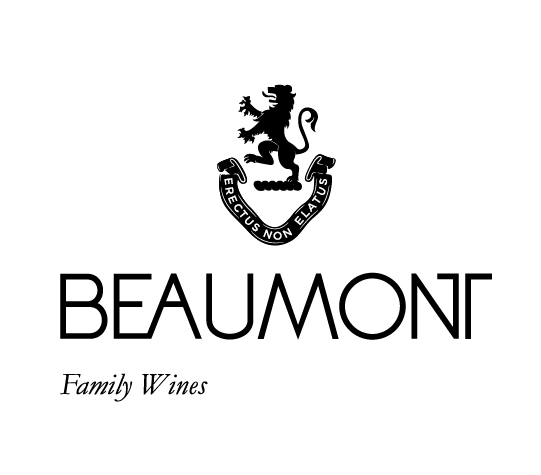  New Baby | 2021My dream was to create a white blend to partner the Vitruvian. The first name that came to mind was “New Baby”. I wrote this on the barrels and so the first vintage was born. I have kept the blend ratio similar through the different vintages to allow the vintage to show its identity in the wine. This is the first vintage without Chardonnay in the blend.All our best old vine white cultivars are used in the blend. The Chenin was planted in 1974 & 1978, Sauvignon Blanc 1983, Semillon 1997 and Colombar 1988. Each cultivar brings its own unique personality to the blend that ultimately makes this wine incredibly complex and fascinating.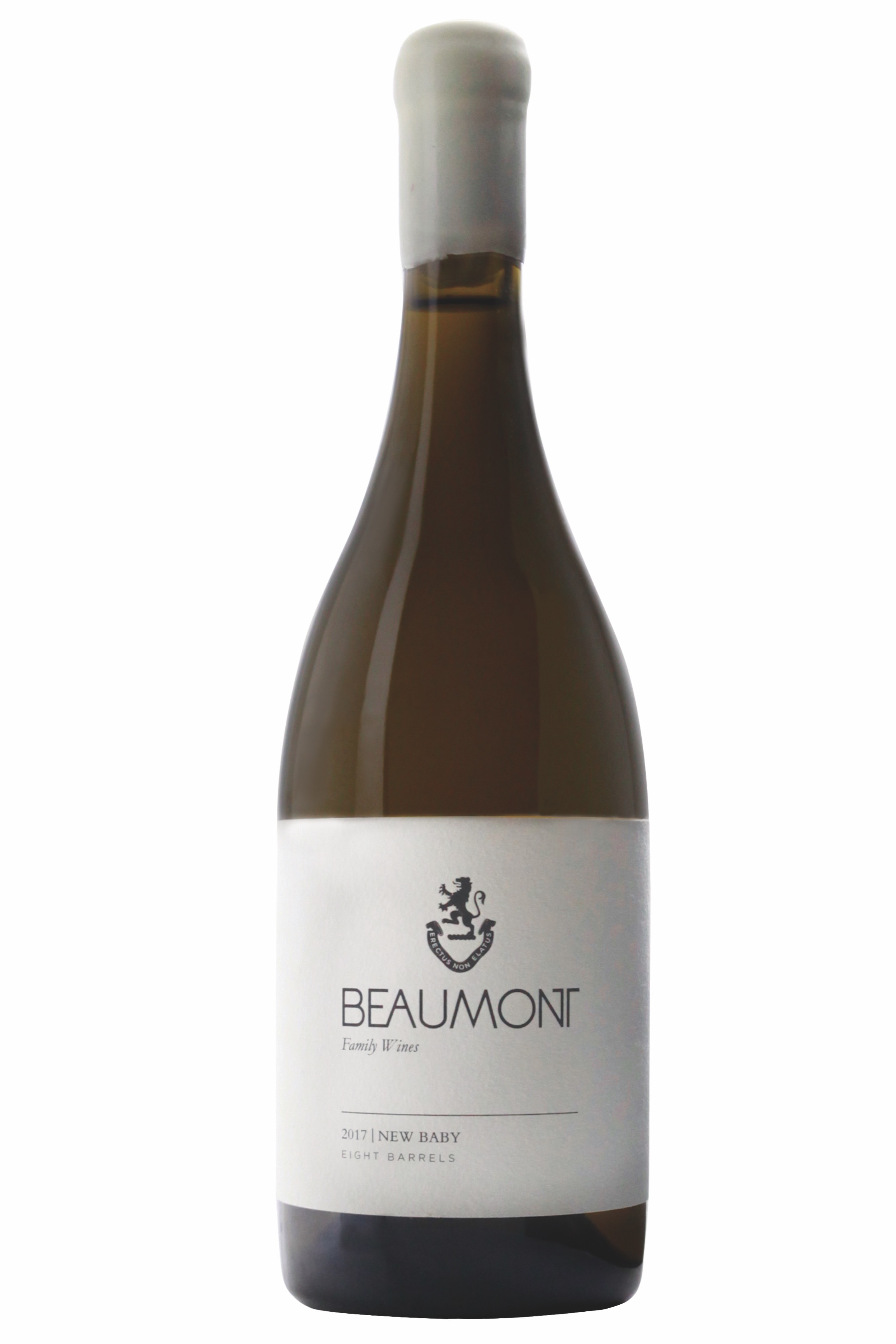 